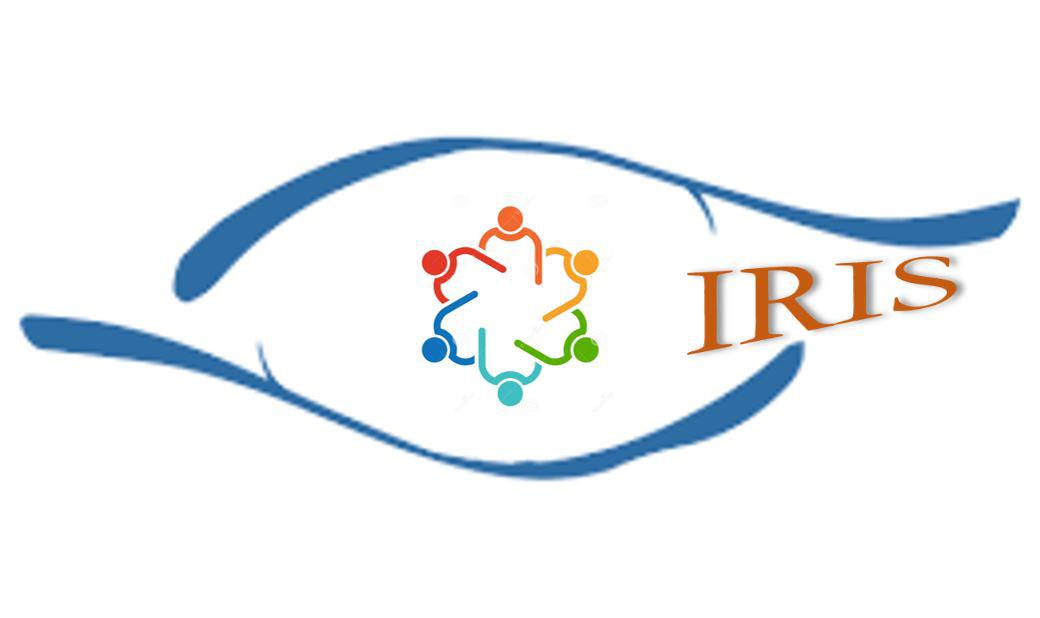 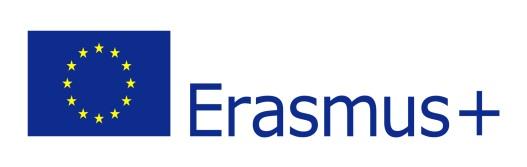 Worksheet 12TASKLavora con un compagno. Cerca le caratteristiche delle lingue della classe e riassumile nella tabella.Legenda*I diversi sistemi di scrittura si suddividono in europei, asiatici, africani.La scrittura può usare caratteri alfabetici, ideogrammi, altro..*La grafica di scrittura può avere direzionalità orizzontale (da sinistra verso destra, da destra verso sinistra) verticale, ...* Lingue flessive: per indicare le funzioni grammaticali e sintattiche usano le variazioni morfologiche della parola (ad es. la variazione del suffisso: nella parola mangia-tore il suffisso tore indica il genere maschile e il numero singolare; nella parola mangia-trici il suffisso trici indica il femminile e il plurale).Lingue isolanti: usano parole immodificabili, autonome, che portano il significato; le funzioni sintattiche e grammaticali sono svolte attraverso la posizione di queste parole all’interno della frase, la loro intonazione, l’uso di un repertorio di elementi senza significato ma con funzione grammaticale. Un esempio è il cinese.Parole chiave per la ricerca: ceppo/gruppo /famiglia linguistica; albero delle lingue; lingue più parlate; alfabeto; scrittura...IRISIdentifying and ReconstructingIndividualLanguage StoriesTeaching materialsTitoloLe caratteristiche delle nostre lingueLingueTutte le lingueArgomentoTipologie linguisticheEtà degli apprendenti14-18Tempo necessario1hObiettiviConoscenza delle principali caratteristiche delle L1 presenti nella classeMetodiRicerca, confrontoMaterialiTabelleFontiFranca BoscAutoreIlaria Colarieti, Cristina Fraccaro, Maria FrigoCommentiLa ricerca può essere condotta come webquest e ampliataIstruzioni per gli insegnanti- Individuate nella classe le lingue di cui volete presentare le principali caratteristiche.- Chiedete agli alunni di lavorare a coppie o in piccoli gruppi facendo ricerche in rete per compilare le voci della tabella.    LINGUADove si parlaDove si parlaNumero diParlantiNumero diParlanti*Tipo di segni/alfabeto*Tipo di segni/alfabeto*Direzionalità della scrittura*Direzionalità della scritturaCeppo linguisticodi appartenenzaCeppo linguisticodi appartenenza*Flessiva/isolante*Flessiva/isolante